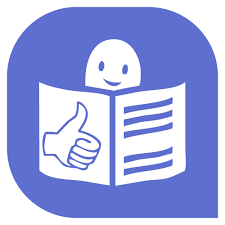 Informacje o Powiatowym Urzędzie Pracy w Białymstoku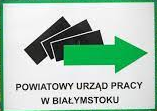 Powiatowy Urząd Pracy w Białymstoku,
inaczej PUP albo Urząd znajduje się przy ulicy Pogodnej 63/1.
Urząd posiada Filię czyli oddział terenowy w Łapach.
Filia w Łapach znajduje się przy ulicy Bohaterów Westerplatte 8.
Urząd pomoże ci,
gdy mieszkasz w Białymstoku lub powiecie białostockim.
Powiat białostocki to gminy dookoła Białegostoku.Budynek Powiatowego Urzędu Pracy w BiałymstokuTutaj jest główny budynek Urzędu.
W tym budynku pracuje Dyrektor Urzędu Pracy i urzędnicy.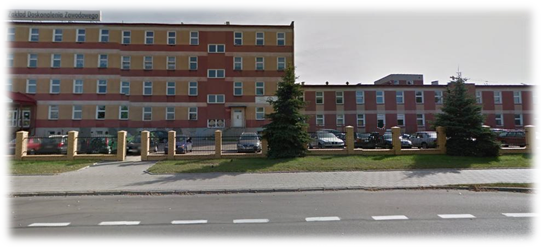 Dyrektor Urzędu Pracy w Białymstoku kieruje pracą Urzędu.
Dyrektorowi w pracy pomagają Zastępca Dyrektora,
kierownicy Działów oraz pracownicy.Przed budynkiem Urzędu są 2 miejsca parkingowe
dla osób z niepełnosprawnościami.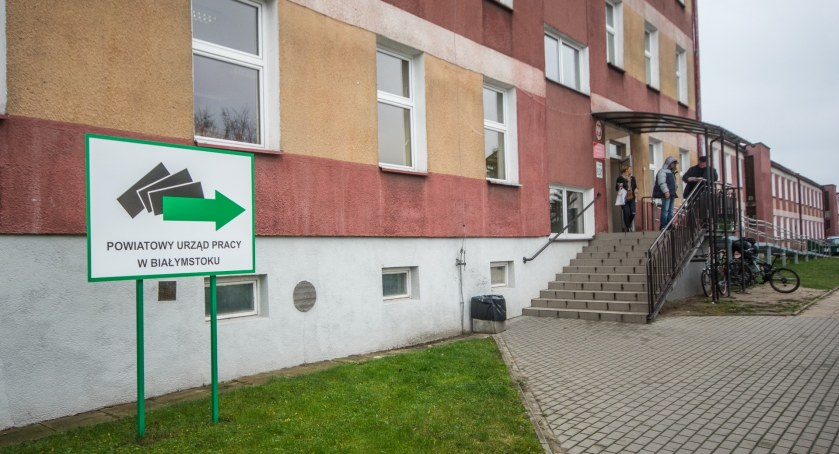 Do budynku prowadzi jedno wejście od ulicy Pogodnej.
Obok wejścia jest podjazd dla osób na wózkach.
W budynku drzwi i korytarze są odpowiednio szerokie.
Na parterze budynku można jeździć na wózku inwalidzkim.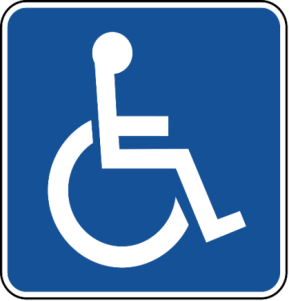 Toaleta dla osób z niepełnosprawnościami
znajduje się na parterze Urzędu.
Podstawowe informacje uzyskasz w Kancelarii. 
Kancelaria jest na parterze po prawej stronie od wejścia.Osoby z niepełnosprawnością
obsługiwane są na parterze:rejestracja i świadczenia dla osób niepełnosprawnychpokój numer 6,telefon: 85 7473853pośrednictwo pracy i doradztwo zawodowe
dla osób niepełnosprawnychpokój numer 3telefon pierwszy: 85 7473852telefon drugi: 85 7473806kierownik Działu Aktywizacji Osób Niepełnosprawnych
środki PFRONpokój numer 3Atelefon: 85 7473855Do budynku i wszystkich jego pomieszczeń
można wejść z psem asystującym i psem przewodnikiem.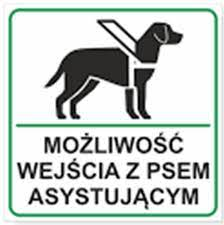 W pokoju numer 3A można skorzystać
z usługi tłumaczenia języka migowego.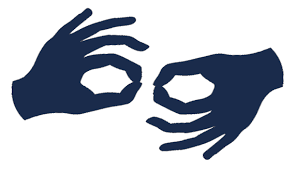 Osoby słabowidzące mogą też skorzystać z powiększalnika.
Powiększalnik to przenośne urządzenie.
Powiększalnik ułatwia zapoznanie się z dokumentami w powiększeniu.Do Urzędu możesz przyjść i załatwić swoją sprawę.Urząd jest czynny:Poniedziałek od 7:30 do 15:30Wtorek od 8:00 do 16:00Środa od 7:30 do 15:30Czwartek od 7:30 do 15:30Piątek od 7:30 do 15:30W czym pomaga Urząd?Pomaga w znalezieniu pracy.Doradza osobom w trakcie poszukiwania pracy.Pomaga podnosić umiejętności.Pomaga zdobyć doświadczenie w pracy.Pomaga założyć działalność gospodarczą.Pomaga pracodawcom w zatrudnianiu cudzoziemców.Pomaga znaleźć pracę w innych krajach.Żeby załatwić sprawy w Urzędzie możesz:Wszystkie informacje o Urzędzie są na stronach internetowych:https://bialystok.praca.gov.pl/http://pup.bialystok.sisco.info/Napisać pismo
i wysłać je na adres:Powiatowy Urząd Pracy w Białymstokuul. Pogodna 63/115-365 BiałystokPrzynieść pismo do KancelariiKancelaria to biuro,w którym można zostawić pisma
i inne dokumenty.Kancelaria jest na parterze
na prawo od wejścia do budynku.Napisać pismo
i wysłać je za pomocą platformy e-PUAP:www.epuap.gov.pl,
skrytka: pupbialystok/skrytkaESP
ePUAP to skrót nazwyElektroniczna Platforma Usług
Administracji Publicznej.Do tego sposobu trzeba mieć Internet
i swoje konto w ePUAP.Napisać pismo
i wysłać je za pomocą platformy praca.gov.pl:praca.gov.pl
to platforma usług elektronicznych
Publicznych Służb Zatrudnienia.
Do tego sposobu trzeba mieć Internet
i swoje konto w praca.gov.pl.Napisać wiadomość
i wysłać ją
na adres e-mail:bibi@praca.gov.plZadzwonić pod numer:85 7473857Przyjść do Urzędu i spotkać się z pracownikiem
w godzinach pracy Urzędu.Przyjść do Urzędu i spotkać się z pracownikiem
w godzinach pracy Urzędu.